Ovoce - konzervované výrobky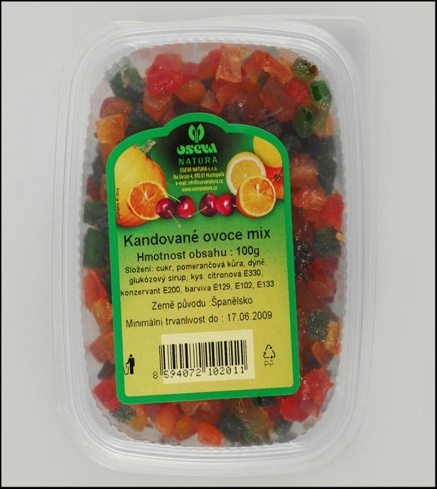 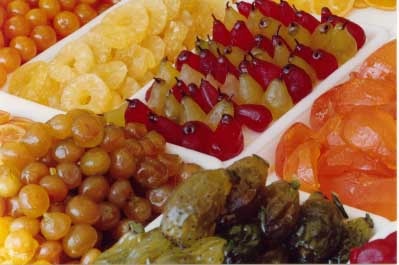 Užívá se zejména:1) proslazování = kandovánínapuštění ovoce řepným cukrem vytvoří      nepříznivé podmínky pro mikroorganismypovařené ovoce se několik dní máčí v cukerném      roztoku, který se postupně zahušťuje dalším cukrem,      celý proces trvá 6 až 10 dní podle druhu ovoce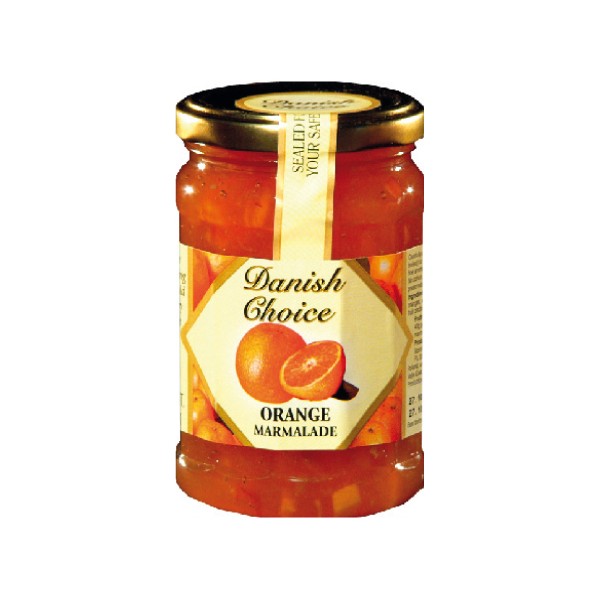 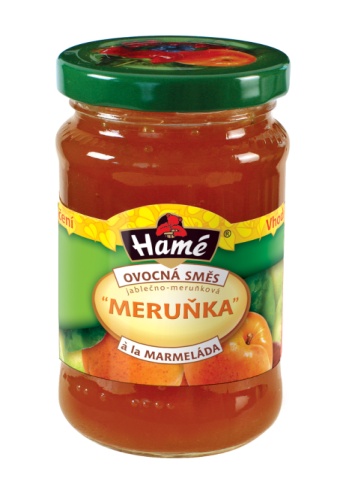  2) zahušťování ovocné sirupy - šťávy zahuštěné cukremmarmelády - stejnoměrné, bez kousků, dle EU se mohou vyrábět      pouze z citrusů,     z ostatního ovoce se označují jako ovocné pomazánky, směsi ……džemy - obsahují kousky ovocepovidla - zahušťují se varem a přídavkem cukru 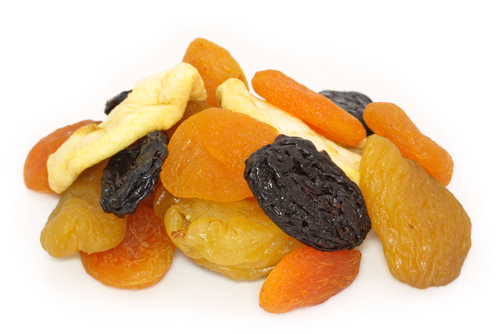 3) sušeníplody se suší v sušárnách nebo volně 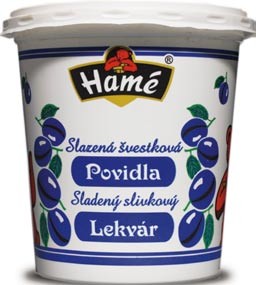 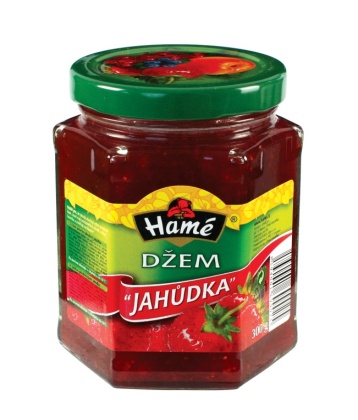      na slunciusušené plody se upravují propařováním      nebo olejováním pro zvýšení měkkosti  barvu lze zvýraznit sířenímsířené plody je nutno před konzumací - ………………………………………4) mrazení rychlé zmrazení šokem při teplotách kolem - 40 o C 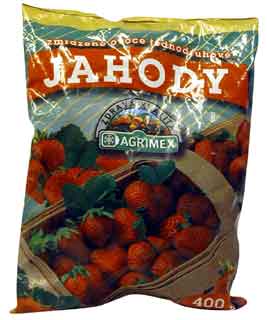 při rozmrazování z ovoce nevytéká tolik buněčné šťávy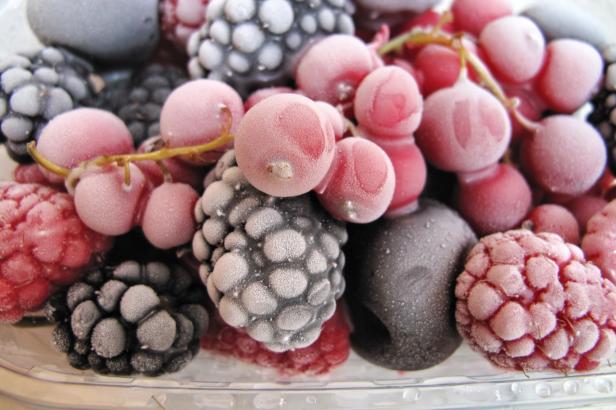 skladování při - 18oCnesmí být porušen mrazírenský řetězec5) sterilizacepři 80 až 100oCovoce v cukerném nálevu či vlastní šťávě = ........................trvanlivost - ……………………………………………….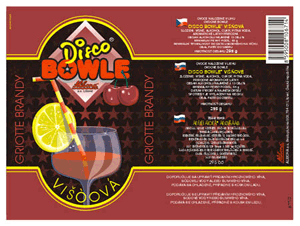 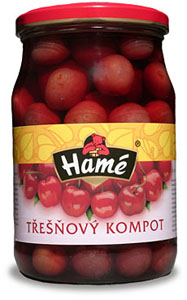 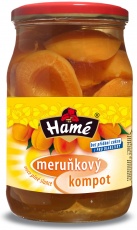 6) nakládání do alkoholu = bowle 13% alkoholický roztok zajišťuje trvanlivost Otázky:Proč se kandované ovoce nekazí?Jak se provádí kandování?Za jakých podmínek se suší ovoce?Jaký význam má síření či olejování sušeného ovoce?Jak se dle EU označují zahuštěné výrobky z ovoce?Jaký je rozdíl mezi marmeládou a ovocnou směsí (pomazánkou)? Čím se liší džemy a marmelády?Vysvětlete, co je šokové zmrazení ovoce!Čím se liší průmyslově zmrazené ovoce od ovoce pomalu zmrazeného v domácnostech?Za jakých teplot je nutno skladovat zmrazené ovoce? Jaká zásada nesmí být porušena při přepravě a skladování zmrazeného ovoce?Jak se vyrábí kompoty?Jakou trvanlivost má sterilované ovoce? Zmrazené ovoce?